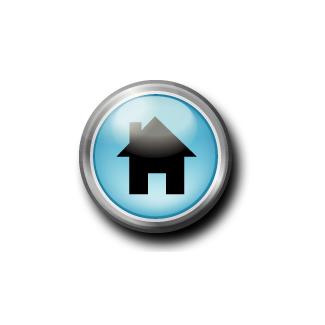 Lee County Regional Housing CommitteeNC Balance of State Continuum of CareJohnston-Lee-Harnett Community Action, Inc.225 S. Steele Street, Sanford, N. C. 27330(919) 776-0746Wednesday, July 16, 2014  – 11:00 AMAgenda Welcome and Call to OrderIntroductionsApproval of Minutes – June 18, 2014      4.   Discuss BoS Steering Committee Meeting Updates 7/1/14ESG Intent to ApplyDiscuss Rapid Re-housing Program Announcements Next Meeting – August 20, 2014 at 11:00 a.m.               